What is a Nanometer?Measurement & Conversion Worksheet AnswersBackgroundNanotechnology is the engineering of functional systems at the molecular scale. While these materials have been around for decades, only recently—because of our improved capability to see at that scale—have they received so much attention. However, traditional material science and physics cannot explain, nor see, phenomena that occur at their tiny length scale. With the birth of quantum mechanics, scientists and engineers are able to model and predict material behaviors at those scales, yet it is all relatively new. Nano materials are unique because of the relative size compared to the atomic scale. How small? At 100 nm, this is only 10 angstroms, which is ~5 times that of atom interatomic spacing in crystalline solids. This is extremely small and because of this relative size comparison, new interactions start occurring.Before jumping into an investigation of the applications and improvements using nanotechnology, let’s consider how small a nanometer is. The size description of a nanometer just given is not meaningful to someone who is not a material scientist or engineer. How small is the nano scale compared to tangible, familiar objects? A nanometer is expressed as 1 x 10-9 m which means 1 meter contains 1,000,000,000 nanometers. This number is one BILLION nanometers in 1 meter. To put this in perspective, this is relatively equivalent to the approximate distance between Saturn and the Sun. To grasp and understand these distances, we will use practical, everyday references to understand the nanometer. Today, you will measure a series of objects and provide answer in nanometers. You will also compare nanometers to small known objects or living things. By the end of today’s activity, you should have a firm grasp on this unique and important length scale. Team MaterialsTwo 12-in rulersTwo 12-in pieces of string1 tennis ball (or round object)1 pencil1 square1-3 scientific calculatorsProcedureMake sure all supplies are available at your lab station.Measure each piece of string and record your result below. This is used to calibrate your string. Make sure to label the units you are measuring in (for example, cm, in, m, ft).string length: ________________________________Answer the questions below. For each problem below, make your measurements using the appropriate measuring device. Make sure to read the problem carefully and include units of measure for credit!Measurement 1Measure the circumference of the round object. Record measurement below and convert to nanometers.Actual measurement: ________________________________________How many nanometers: ______________________________________Measurement instrument used: ______________________________________Measurement 2Measure the perimeter of the square. Record measurement below and convert to nanometers. Actual measurement: ________________________________________How many nanometers: ______________________________________Measurement instrument used: ______________________________________Measurement 3Measure the length of the pencil. Record measurement below and convert to nanometers.Actual measurement: ________________________________________How many nanometers: ______________________________________Measurement instrument used: ______________________________________Comparison Calculations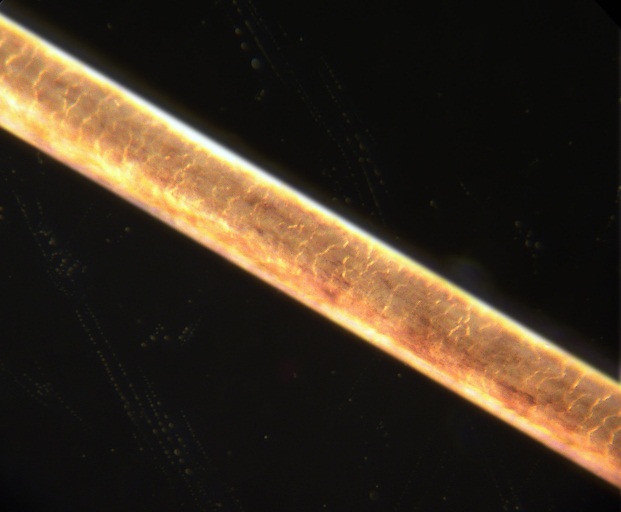  To the right is a photograph of a human hair. A typical human hair has a diameter of 70 micrometers. Calculate the equivalent diameter in nanometers.How many nanometers: ___________________Fun Fact: The world’s smallest radio is approximately 1,000 nm in length and 10 nm wide. How does your hair compare to this radio? 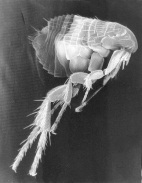  To the right is a photograph of a flea at high magnification. A typical (medium-sized) flea is about 2 mm in length. Calculate the equivalent length in nanometers.How many nanometers: ___________________Fun Fact: Fleas are known to jump frequently and have the ability to jump great distances. On average, fleas can leap 200 times their own body length. How far is this distance in nanometers? 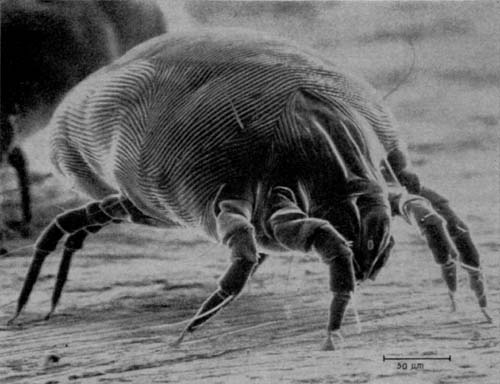  To the right is a photograph of a dust mite at high magnification. Dust mites can grow to 0.4 mm in length and 0.3 mm in width. Calculate the equivalent length and width in nanometers.How many nanometers: ___________________Fun Fact: The world’s smallest machine measures 250 micrometers in length. How does this compare with a dust mite?Measurement 4How tall do you think you are in nanometers? 
Measure and convert your height in nanometers. 
Use your choice of measuring device as long as you label the units.Actual measurement: ________________________________________How many nanometers: ______________________________________Measurement instrument used: ______________________________________Question: What is a nanometer and how big is it?Useful Unit Conversions1 meter (m) = 1 x 109 nanometers (nm)1 meter (m) = 100 centimeters (cm)1 inch (in) = 2.54 centimeters (cm)1 foot (ft) = 12 inches (in)1 meter (m) = 3.28 feet (ft)